SMLOUVA O DÍLO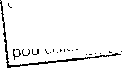 Číslo smlouvy objednatele:Číslo smlouvy zhotovitele: 2020-000072Článek 1Smluvní stranyOsoba pověřená jednat jménem objednatele ve věcechZřizovatel:Kraj Vysočina(dále jen „Objednatel")azapsán v obchodním rejstříku u KS v Brně, oddíl C, vložka 1460Osoba pověřená jednat jménem zhotovitele ve věcech(dále jen jako „Zhotovitel")(společně také jako „Smluvní strany" nebo jednotlivě „Smluvní strana"Smluvní strany se dohodly, že jejich závazkový vztah se řídí § 2586 a násl. zákona č. 89/2012 Sb., občanského zákoníku, v platném znění (dále jen „OZ"). Za účelem realizace díla definovaného v této smlouvě o dílo navazující na výběr nejvhodnější nabídky v rámci veřejné zakázky s názvem Vypracování projektové dokumentace „11/150 Ledeč n.S., zkapacitnění komunikace - úprava odvodnění", uzavírají níže uvedeného dne, měsíce a roku tuto Smlouvu o dílo (dále jen „smlouva").Článek 2Předmět smlouvyPředmětem plnění této smlouvy je závazek zhotovitele provést na svůj náklad a nebezpečí vypracování samostatné projektové dokumentace (PD) a zajištění výkonu autorského dozoru (AD) na akci 11/150 Ledeč n.S., zkapacitnění komunikace - úprava odvodnění, a to v souladu s nabídkou zhotovitele podanou v předchozím poptávkovém řízení a v podrobnostech a za dodržení podmínek uvedených v přílohách této smlouvy, přičemž ujednání v Příloze AI mají přednost před ujednáními v této smlouvě.Zhotovitel je povinen provést dílo v nejvyšší kvalitě v souladu s platnými právními předpisy. Objednatel je oprávněn kontrolovat provádění díla. Zhotovitel odpovídá za vady, které má dílo v době jeho odevzdání objednateli. Objednatel je povinen vady díla reklamovat písemně. Zhotovitel je povinen reklamované vady odstranit na své náklady do 15 dnů po uplatnění oprávněné reklamace.Objednatel se zavazuje poskytnout zhotoviteli součinnost a provést všechny práce „zadavatele", které jsou uvedeny v Příloze AI (Technické podmínky), která je součástí této smlouvy.Předmětem této smlouvy je též závazek objednatele dílo převzít a zaplatit zhotoviteli za bezvadné provedení díla dohodnutou smluvní cenu.Článek 3Doba plněníTermíny a lhůty plnění pro vypracování jednotlivých projektových dokumentací v rámci předmětu plnění smluvní strany sjednávají v Příloze AI (Technické podmínky), která je nedílnou součástí této smlouvy.Smluvní strany se dohodly, že vyskytnou-li se překážky v době některé z lhůt plnění dle předchozího odstavce, které zhotovitel nezavinil, ani nemohl předvídat, vyvolané neposkytnutím řádné součinnosti objednatele nebo při zajištění vyjádření a stanovisek dotčených orgánů v příslušném stavebním řízení, může zhotovitel požádat objednatele o stavění této lhůty v důsledku překážky. Stavění lhůty plnění znamená, že již započatá lhůta dle odst. 3.1. po určitou dobu neběží.Žádost o stavění lhůty musí být učiněna bezodkladně, prokazatelným způsobem (prostřednictvím datové schránky, doporučeným dopisem), s podrobným zdůvodněním.Objednatel bezodkladně vyrozumí zhotovitele prokazatelným způsobem, zda žádosti objednatele vyhovuje a se stavěním lhůty souhlasí, či nikoliv. V případě souhlasu se stavěním lhůty si zástupci smluvních stran vzájemně odsouhlasí i dobu ve dnech, kdy lhůta neběží.Nevysloví-li zástupce objednatele souhlas se stavěním lhůty, lhůta běží bez přerušení.Termín plnění pro zahájení výkonu autorského dozoru v rámci předmětu plnění smluvní strany sjednávají po podpisu smlouvy na veřejnou zakázku na stavební práce dle zhotovitelem zpracované projektové dokumentace na konkrétní akci.3.7. Zhotovitel má právo vypovědět plnění výkonu autorského dozoru, pokud objednatel neuzavře smlouvu na veřejnou zakázku na stavební práce do 24 měsíců od předání projektové dokumentace pro provedení stavby (PDPS) v souladu s touto smlouvou bez vad a ve sjednaném termínu.Článek 4Cena dílaCena díla dle čl. 2 této smlouvy je stanovena následovně:a) vypracování projektově dokumentace ve výši:b) zajištění autorského dozoru ve výši:V ceně jsou obsaženy všechny práce a činnosti nutné ke splnění díla, uvedené v kalkulaci projekčních prací, v rozsahu Cl (Kalkulace projekčních prací), které jsou součástí této smlouvy, cestovné na místa konzultačních dnů a autorského dozoru a odměna za užití nehmotného statku dle odst. 8.7. této smlouvy.V případě, že délka návštěvy AD na staveništi dle záznamu k odsouhlasení výkonu činnosti AD schvalovaného osobou pověřenou jednat ve věcech technických, bude odlišná proti smluvené době (180 minut), bude návštěva fakturována dle doložené skutečnosti.Ke sjednané ceně bez DPH za zajištění AD bude u plátce daně z přidané hodnoty účtována daň z přidané hodnoty v zákonné výši.Celkovou a pro účely fakturace rozhodnou cenou se u plátce daně z přidané hodnoty rozumí cena včetně DPH.Smluvní strany se dohodly, že dojde-li v průběhu plnění předmětu této smlouvy ke změně zákonné sazby DPH stanovené pro příslušné plnění vyplývající z této smlouvy, je zhotovitel (plátce daně) od okamžiku nabytí účinnosti změny zákonné sazby DPH povinen účtovat objednateli platnou sazbu DPH. O této skutečnosti není nutné uzavírat dodatek k této smlouvě.Všechny úpravy cen musí být v souladu s obecně platnými cenovými předpisy a podléhají smluvnímu schválení obou smluvních stran. Zhotovitel (plátce daně) odpovídá za to, že sazba DPH je stanovena v souladu s platnými právními předpisy.Dalším důvodem pro překročení ceny díla jsou tzv. dodatečné služby, které vyplynou z požadavků objednatele nebo na základě postupu zhotovitele dle § 2594 OZ. Pro účely této smlouvy jsou dodatečné služby vždy spojeny s výdejem veřejných prostředků a podléhají postupům dle § 222 zákona č. 134/2016 Sb., o zadávání veřejných zakázek, v platném znění (dále jen „ZZVZ").Dodatečné služby nad rámec předmětu plnění smlouvy mající dopad na zvýšení ceny díla vyžadují předchozí dohodu smluvních stran formou písemného dodatku ke smlouvě. Dodatek ke smlouvě o dílo musí být uzavřen v souladu s předchozím postupem dle ZZVZ, jinak je uzavřený dodatek neplatný a zhotovitel nemá právo na úhradu ceny díla sjednané v tomto dodatku.Pokud zhotovitel provede dodatečné služby mimo předchozí postup dle ZZVZ a nedohodne se s objednatelem na ceně díla postupem dle § 2612 odst. 1 OZ, pak zhotovitel díla nemá právo na úhradu ceny té části díla, která nebyla provedena v souladu se ZZVZ a § 2614 OZ a nelze ze strany zhotovitele požadovat po objednateli vydání bezdůvodného obohacení z titulu takto zhotovitelem provedených a předem objednatelem neodsouhlasených dodatečných služeb.Veškeré dodatečné služby splňující podmínky stanovené v § 222 ZZVZ, které jsou nezbytné pro dokončení díla, musí být písemně dohodnuty osobami oprávněnými jednat ve věcech smlouvy a v souladu se ZZVZ.Objednatel je oprávněn zmenšit rozsah předmětu díla. V tomto případě bude smluvní cena poměrně snížena s použitím cen z oceněného soupisu služeb. Nedojde-li mezi oběma stranami k dohodě při odsouhlasení množství nebo druhu provedených služeb, je zhotovitel oprávněn fakturovat pouze práce, u kterých nedošlo k rozporu.Článek 5Způsob provádění díla a dodání dílaDílo bude provedeno s veškerou péčí a odborností, bude předáno kompletní a bez vad, v rozsahu a v termínech stanovených touto smlouvou, a to osobně odpovědnému pracovníkovi objednatele na základě předávacího protokolu.Objednatel je oprávněn kontrolovat provádění díla. Zjistí-li objednatel, že zhotovitel provádí dílo v rozporu se svými povinnostmi, je objednatel oprávněn dožadovat se toho, aby zhotovitel odstranil vady vzniklé vadným prováděním a dílo prováděl řádným způsobem.Zhotovitel je povinen dle § 2594 OZ upozornit objednatele bez zbytečného odkladu na nevhodnou povahu věcí, kterou mu objednatel k provedení díla předal nebo příkazů daných mu objednatelem k provedení díla, jestliže zhotovitel mohl tuto nevhodnost zjistit při vynaložení odborné péče.Překáží-li nevhodná věc nebo příkaz v řádném provádění díla, zhotovitel je v nezbytném rozsahu přeruší až do výměny věci nebo změny příkazu. Trvá - li objednatel na provádění díla s použitím předané věci nebo podle daného příkazu, má zhotovitel právo požadovat, aby tak objednatel učinil v písemné formě.Není-li v příloze AI stanoveno jinak, bude projektová dokumentace předána i v elektronické podobě a zhotovitel se zavazuje předat příslušné soubory projektové dokumentace ve formátu - .dwg, nebo .pdf. Pokud je předmětem plnění rovněž zpracování geodetického zaměření zavazuje se zhotovitel předat toto zaměření v tištěné podobě a v digitální podobě ve formátu .dwg, resp. .dgn, případně odevzdat vytyčovací síť stavby a vytyčované body ve formátu .doc, nebo .xls.Zhotovitel je oprávněn provést dílo i před sjednanou dobou dle čl. 3. této smlouvy.Kontaktní osoby objednatele, zhotovitele a osoby pověřené provedením díla jsou uvedeny v příloze B1Dílo je provedeno, je-li dokončeno a předáno objednateli v rozsahu dle přílohy AI této smlouvy.Předání díla bude provedeno na základě písemného Předávacího protokolu podepsaného oprávněnými zástupci obou smluvních stranOsoba pověřená převzetím díla za objednatele je uvedena v příloze Bl.Místem plnění je:pro předání dokumentaceKrajská správa a údržba silnic Vysočiny, příspěvková organizaceKosovská 1122/16, Jihlava, PSČ 586 01pro práce spojené s vypracováním PD a výkonem ADmísto stavby uvedené v příloze AIDalší ujednání provádění díla při výkonu autorského dozoru:Výkonem autorského dozoru (AD) se rozumí uskutečnění činností předpokládaných obecně závaznými právními předpisy a vyžadovaných objektivní stavebně-technickou situací, jakožto součinnost autora při realizaci stavby podle zpracovaného projektu. V rámci výkonu AD je zhotovitel povinen zejména provádět pravidelnou kontrolu postupu realizace podle zpracovaného projektu, podávat vysvětlení a pokyny pro realizaci stavby. V případě potřeby provést přepracování nebo doplnění projektové dokumentace.Zhotovitel je povinen při plnění AD poskytnout svoji součinnost vždy bezodkladně poté, kdy bude k tomu objednatelem vyzván nebo poté, kdy takovou potřebu sám zjistí.Zjistí-li zhotovitel při výkonu autorského dozoru nedodržení projektové dokumentace stavby, uvědomí bez zbytečného odkladu o této skutečnosti objednatele a zhotovitele stavby. V odůvodněných případech uvede stručnou charakteristiku porušení dokumentace a tomu odpovídající důsledky.15.12.4. AD bude vykonáván na vyžádání ze strany objednatele. Předmět, termín a místo výkonu AD budou dohodnuty vždy individuálně při každé výzvě objednatele.Článek 6Placení a fakturaceNárok na zaplacení ceny a právo vystavení faktury vzniká:Předáním kompletní dokumentace pro spojené územní rozhodnutí a stavební povolení a dokumentace pro provedení stavby (DUSP+PDPS), včetně všech požadovaných příloh, dokladů a vyjádření, odsouhlasené objednatelem bez výhrad ve formě a v počtu sjednaném v této smlouvě; strany se dohodly, že objednatel zaplatí cenu za tuto část díla na základě daňového dokladu vystaveného zhotovitelem ve lhůtě splatnosti 30 dnů od doručení, a to do výše 80% celkové ceny této části díla, a 20% z celkové ceny této části díla bez DPH uhradí objednatel zhotoviteli do 14 dnů po zajištění pravomocného stavebního povolení (UR+SP) pro projektovanou stavbu. Tato pozastávka může být započtena v případě náhrady škody související s odstraňováním vad projektové dokumentace nebo v případě smluvní pokuty sjednané ve smlouvě o dílo.Ukončením činností se zajištěním autorského dozoru a převzetím projektované stavby objednatelem, přičemž stavba bude převzata ve stavu nebránícím k užívání a činnosti AD budou odsouhlaseny TDS objednatele bez výhrad; strany se dohodly, že objednatel zaplatí cenu za tuto část díla na základě daňového dokladu vystaveného zhotovitelem ve lhůtě splatnosti 30 dnů od doručení.Faktura musí v souladu se zákonem č. 235/2004 Sb., o dani z přidané hodnoty, ve znění pozdějších předpisů (dále zákon o DPH) a zákonem č. 563/1991 Sb. o účetnictví, ve znění pozdějších předpisů, obsahovat označení faktura a její číslo, název a sídlo zhotovitele a objednatele s jejich dalšími identifikačními údaji, označení smlouvy a částku k fakturaci a další údaje povinné podle uvedených právních předpisů.Zhotovitel je povinen fakturu, „Předávací protokol" a případně další doklady, označit číslem smlouvy. Objednatel může fakturu vrátit v případě, kdy obsahuje nesprávné nebo neúplné cenové a jiné údaje. Toto vrácení musí proběhnout do konce lhůty splatnosti faktury. V takovém případě vystaví zhotovitel novou fakturu s novou lhůtou splatnosti, kterou je povinen doručit objednateli.Objednatel přijímá i elektronické faktury, a to ve formátech XML nebo PDF. V takovém případě je zhotovitel povinen elektronickou fakturu zaslat objednateli na email ksusv@ksusv.czObjednatel nebude zhotoviteli poskytovat zálohy.Smluvní strany se dohodly, že pokud nebude některá část předmětu díla plněna, nebude tato cena účtována.Úhrada ceny díla bude realizována bezhotovostním převodem na účet zhotovitele, který je správcem daně (finančním úřadem) zveřejněn způsobem umožňujícím dálkový přístup ve smyslu § 98 zákona o DPH.Pokud se po dobu účinnosti této Smlouvy zhotovitel stane nespolehlivým plátcem ve smyslu ustanovení § 106a zákona o DPH, smluvní strany se dohodly, že objednatel uhradí DPH za zdanitelné plnění přímo příslušnému správci daně. Objednatelem takto provedená úhrada je považována z uhrazení příslušné části smluvní ceny rovnající se výši DPH fakturované zhotovitelem.Článek 7Smluvní pokutyPro případ porušení níže uvedených smluvních povinností jsou mezi smluvními stranami sjednány dle § 2048 a násl. OZ tyto níže uvedené smluvní pokuty, jejichž sjednáním není dle § 2050 OZ dotčen nárok objednatele na náhradu škody způsobené porušením povinnosti, zajištěné smluvní pokutou. Pohledávku objednatele na zaplacení smluvní pokuty je objednatel oprávněn započítat s pohledávkou zhotovitele na zaplacení ceny.Zhotovitel je povinen zaplatit objednateli smluvní pokutu za prodlení s termínem odevzdání konceptu DUSP+PDPS, dokumentace DUSP+PDPS, včetně všech požadovaných příloh, dokladů, odsouhlasené objednatelem bez výhrad ve formě a v počtu sjednaném v této smlouvě v případě prodlení ve výši 0,2 % z ceny DUSP+PDPS včetně DPH uvedené v příloze Cl této smlouvy, a to za každý započatý den prodlení.Zhotovitel je povinen zaplatit objednateli smluvní pokutu za prodlení s termínem odstranění vad ve výši 0,2 % z ceny PD včetně DPH uvedené v článku 4 této smlouvy, a to za každý započatý den prodlení.Zhotovitel je povinen uhradit objednateli smluvní pokutu za početní chyby v soupise stavebních prací, dodávek a služeb s výkazem výměr, kterými dojde kvícepracím v průběhu realizaci stavby, a to ve výši 1 % z ceny PD včetně DPH uvedené v článku 4 této smlouvy, a to za každý jednotlivý případ, nejvýše však do výše 20 % ceny PD včetně DPH uvedené v článku 4 této smlouvy v souhrnu za všechny takové případy. Jedním případem se rozumí i chyba ve více vzájemně provázaných položkách soupisu stavebních prací, dodávek a služeb s výkazem výměr.V případě zjištění neplnění některé z činností souvisejících s výkonem autorského dozoru, blíže specifikovaných příloze AI, je zhotovitel povinen uhradit objednateli smluvní pokutu ve výši 3.000,-- Kč vč. DPH za každé zjištění. Tuto pokutu je možné ukládat opakovaně, dokud nedojde ke zjednání nápravy.V případě zjištění nepravdivých nebo zkreslených údajů v žádosti zhotovitele o stavění lhůty dle odst. 3.3. je zhotovitel povinen uhradit objednateli smluvní pokutu ve výši 10.000,- Kč vč. DPH za každé zjištění. Tuto pokutu je možné ukládat opakovaně.Objednatel je povinen zaplatit zhotoviteli úrok z prodlení v zákonné výši z fakturované částky za každý započatý den prodlení se zaplacením faktury.Smluvní strany se dohodly, že ujednáním o smluvních pokutách není dotčeno právo na náhradu škody vzniklé z porušení povinnosti, ke kterému se smluvní pokuta vztahuje.Strana povinná k uhrazení smluvní pokuty je povinna uhradit vyúčtované sankce nejpozději do 15 dnů ode dne obdržení příslušného vyúčtování.Článek 8Další ujednáníPřerušení postupu prací z pokynu objednatele, případně vinou objednatele, bude mít za následek posun termínu plnění o dobu přerušení.Zhotovitel se zavazuje spolupůsobit jako osoba povinná ve smyslu § 2 písm. e) zákona č.320/2001 Sb., o finanční kontrole ve veřejné správě a o změně některých zákonů (zákon o finanční kontrole) v platném znění.Veškerá rozhodnutí, která mají vliv na změnu ceny díla a na jeho základní parametry, budou předem projednány s objednatelem, nebo s jeho zástupcem.Obě smluvní strany se dohodly, že v případě jakékoliv změny rozsahu v plnění dochází automaticky k zániku platnosti sjednané lhůty (lhůt) plnění. Na základě navržených změn dojde k nové dohodě o termínu plnění a platebních podmínkách písemným dodatkem ke smlouvě.Pokud objednatel zjistí, že zhotovitel provádí dílo v rozporu se svými povinnostmi, je oprávněn dožadovat se toho, aby zhotovitel odstranil vzniklé vady a dílo prováděl řádným způsobem. Jestliže zhotovitel tak neučiní v poskytnuté přiměřené lhůtě a jeho postup by vedl k podstatnému porušení smlouvy, je objednatel oprávněn odstoupit od smlouvy.Nebezpečí škody na zhotovovaném díle přechází na objednatele předáním díla. Vlastnické právo na zhotovované věci nabývá objednatel úplným zaplacením ceny za dílo.V případě, že součástí díla bude nehmotný statek, jenž je předmětem úpravy OZ a zákona č. 121/2000 Sb., o právu autorském, o právech souvisejících s právem autorským a o změně některých zákonů (autorský zákon), ve znění pozdějších předpisů (dále jen „nehmotný statek"), udílí zhotovitel objednateli nevýhradní licenci k užití nehmotného statku na dobu neurčitou. Objednatel je oprávněn nehmotný statek užít všemi způsoby pouze pro naplnění účelu připravované akce, stavby. Odměna za užití nehmotného statku je již zahrnuta do ceny za dílo uvedené v článku 4 této smlouvy a zhotovitel není oprávněn požadovat jakoukoli další platbu za užívání díla.Zhotovitel a jeho poddodavatelé jsou po celou dobu trvání smlouvy v rámci realizace díla až do jeho ukončení povinni splňovat všechny kvalifikační předpoklady bezprostředně související s předmětem plnění díla, které byly prokázány v předchozím poptávkovém řízení, na základě něhož byla se zhotovitelem, jakožto vybraným dodavatelem uzavřena příslušná smlouva na předmět plnění veřejné zakázky.Dojde-li v průběhu účinnosti této smlouvy na straně zhotovitele ke změně kvalifikačních předpokladů, je zhotovitel povinen tuto skutečnost oznámit objednateli do 10 pracovních dnů ode dne kdy se o takové skutečnosti dověděl a ve lhůtě dalších 10 pracovních dnů ode dne oznámení této skutečnosti objednateli je povinen prokázat předložením příslušného dokladu v originále nebo úředně ověřené kopii splnění kvalifikačních předpokladů.Zhotovitel je povinen mít po celou dobu trvání této smlouvy sjednáno platné pojištění odpovědnosti za škodu způsobenou třetí osobě s limitem pojistného plnění minimálně 500.000,-- Kč. Za účelem prokázání splnění tohoto požadavku je zhotovitel povinen doložit objednateli do 3 pracovních dnů od doručení výzvy doklad osvědčující uzavření pojistné smlouvy v požadovaném rozsahu.Článek 9Zvláštní ujednáníZhotovitel prohlašuje, že se před uzavřením smlouvy nedopustil v souvislosti se zadávacím řízením sám nebo prostřednictvím jiné osoby žádného jednání, jež by odporovalo zákonu nebo dobrým mravům nebo by zákon obcházelo, zejména že nenabízel žádné výhody osobám podílejícím se na zadání veřejné zakázky, na kterou s ním objednatel uzavřel smlouvu, a že se zejména ve vztahu k ostatním účastníkům nedopustil žádného jednání narušujícího hospodářskou soutěž.Zhotovitel prohlašuje, že i při plnění svého závazku bude respektovat obecně závazné předpisy a dodržovat zákaz jakékoli diskriminace zaměstnanců, zajistí rovné zacházení se zaměstnanci a neumožní výkon nelegální práce.Kterákoli ze smluvních stran může odstoupit od této smlouvy, poruší-li druhá strana podstatným způsobem své smluvní povinnosti, přestože byla na tuto skutečnost prokazatelným způsobem (doporučeným dopisem) upozorněna.Stanoví-li oprávněná smluvní strana druhé smluvní straně pro splnění jejího závazku náhradní (dodatečnou) lhůtu, vzniká jí právo odstoupit od smlouvy až po marném uplynutí této lhůty, to neplatí, jestliže druhá smluvní strana v průběhu této lhůty prohlásí, že svůj závazek nesplní. V takovém případě může dotčená smluvní strana odstoupit od smlouvy i před uplynutím lhůty dodatečného plnění, poté, co prohlášení druhé smluvní strany obdržela.Objednatel má dále právo bez předchozího písemného upozornění od smlouvy odstoupit:při prodlení s předáním díla ze strany zhotovitele po dobu delší než 30 kalendářních dnů; a nebopři zjištění, že dílo neodpovídají požadavkům objednatele stanoveným v zadávací dokumentaci; a nebov případě, že zhotovitel uvedl ve své nabídce podané v předchozím zadávacím řízení informace nebo doklady, které neodpovídají skutečnosti a měly nebo mohly mít vliv na výsledek zadávacího řízení; abude-li zahájeno insolvenční řízení dle zákona č. 182/2006 Sb., o úpadku a způsobech jeho řešení (insolvenční zákon)", v platném znění, jehož předmětem bude úpadek nebo hrozící úpadek zhotovitele, zhotovitel je povinen tuto skutečnost oznámit neprodleně objednateli.Objednatel má nárok na uplatnění náhrady škody v případě, že zhotovitel dílo řádně nedokončí. Náhrada škody bude vypočítána tak, že objednatel provede nové (poptávkové) zadávací řízení na nového zhotovitele, který dokončí rozpracované dílo. Pro tyto účely budou předmětem veřejné zakázky ty části díla, které nebyly zhotovitelem doposud realizovány. Objednatel porovná (případně může porovnání provést třetí osoba zmocněná objednatelem) cenovou nabídku zhotovitele a cenovou nabídku nového zhotovitele (účastníka, jehož nabídka bude v novém zadávacím řízení vybrána jako nejvýhodnější) a částka, o kterou případně přesáhne nová cenová nabídka cenovou nabídku zhotovitele, bude společně s náklady spojenými s realizací nového zadávacího řízení vyčíslením škody, která byla objednateli způsobena. Dnem uplatnění náhrady škody, a tím i dnem splatnosti, je den doručení vyčíslení způsobené škody zhotoviteli.Objednatel je oprávněn splatnou škodu započíst oproti splatným pohledávkám zhotovitele u objednatele, s čímž zhotovitel vyslovuje souhlas. Objednatel je povinen zaslat zhotoviteli písemné sdělení o vzájemném započtení splatných pohledávek.Článek 10Závěrečná ujednáníZhotovitel souhlasí se zveřejněním smlouvy v souladu s povinnostmi objednatele za podmínek vyplývajících z příslušných právních předpisů, zejména souhlasí se zveřejněním smlouvy včetně všech jejich změn a dodatků, výše skutečně uhrazené ceny na základě smlouvy a dalších údajů na profilu zadavatele dle § 219 ZZVZ a v registru smluv dle zákona č. 340/2015 Sb., o zvláštních podmínkách účinnosti některých smluv, uveřejňování těchto smluv a o registru smluv (zákon o registru smluv), v platném a účinném znění. Smlouvu bude dle vůle smluvních stran na profilu zadavatele a v registru smluv v souladu s příslušnými právními předpisy, zejména ve lhůtách stanovených příslušnými právními předpisy, zveřejňovat objednatel.Tato smlouva je vyhotovená ve 3 výtiscích, z nichž objednatel obdrží 2 vyhotovení a zhotovitel 1 vyhotoveníSmlouva je účinná dnem jejího uveřejnění v registru smluv.Smluvní strany se dohodly, že případné spory vzniklé ze závazků sjednaných touto smlouvou budou přednostně řešit smírnou cestou.Zhotovitel není oprávněn postoupit pohledávku plynoucí z této smlouvy třetí osobě bez předchozího písemného souhlasu objednatele. V případě porušení této povinnosti se považuje takovéto postoupení pohledávky od počátku za neplatné.Změny a doplňky této smlouvy lze provádět pouze písemnými oboustranně dohodnutými dodatky, které se stanou nedílnou součástí této smlouvy. Dodatek ke smlouvě musí být uzavřen v souladu s § 222 ZZVZ.Plnění této smlouvy se řídí zákonem č. 89/2012 Sb., občanský zákoník, v platném znění.Obě smluvní strany potvrzují autentičnost této smlouvy a prohlašují, že si smlouvu přečetly, s jejím obsahem souhlasí, že smlouva byla sepsána na základě pravdivých údajů, z jejich pravé a svobodné vůle a nebyla uzavřena v tísni za jednostranně nevýhodných podmínek.Nedílnou součástí smlouvy jsou následující přílohy.Příloha AI - Technické podmínkyPříloha B1 - Údaje, které jsou součástí ujednání a nebudou zveřejněny v Registru smluvPříloha Cl - Kalkulace projekčních pracív	dne 25.5.2020•Jí/Vi—	,	20.05.2020			dne			Ing. Radovan Necid, ředitel organizaceIng. Bohumil Kotlán, jednatelPříloha B1 SoDÚdaje, které jsou součástí ujednání a nebudou zveřejněny v Registru smluv:Objednatel:Krajská správa a údržba silnic Vvsočinv, příspěvková organizaceČíslo účtu:Osoby pověřené jednat jménem objednatele ve věcech technických a k převzetí projektové dokumentace:Zhotovitel:PROfi Jihlava, spol. s r.o.Číslo účtu:Osoby pověřené jednat jménem zhotovitele:Zástupci zhotovitele ve věcech technických:Zástupce zhotovitele, který vypracuje projektovou dokumentaci a je autorizovanou osobou:Obor autorizace: stavby vodního hospodářství a krajinného inženýrství,Číslo autorizace:Příloha A 1 - Technické podmínky11/150 Ledeč n.S., zkapacitnění komunikace - úprava odvodněníPředmětem plnění je:vypracování projektové dokumentace ve stupni pro spojené územní rozhodnutí a stavební povolení a projektové dokumentace pro provádění stavby (DUSP+PDPS) včetně oceněného a neoceněného soupisu pracízajištění pravomocného spojeného územního rozhodnutí a stavebního povolení (UR+SP), včetně všech požadovaných příloh, dokladů, vyjádření a stanovisek dotčených orgánů pro podání žádosti o vydání ÚR+SP k příslušnému stavebnímu úřadu výkon autorského dozoru při realizaci stavbyV roce 2018 byla provedená realizace stavby 11/150 Ledeč nad Sázavou, zkapacitnění komunikace, dle projektové dokumentace, kterou zpracoval SAW Consulting s.r.o. V srpnu 2019 bylo po přívalových deštích zjištěno, že provedené stavební úpravy nezajistí dostatečně odvod dešťových vod a došlo k zaplavení sousední nemovitosti Penziónu Markéta Ledeč n.S. čp. 314.Předmětem projekčních prací jsou stavební úpravy úseku silnice 11/150 v km .... v Ledči nad Sázavou. Bude řešena úprava odvodnění předmětného úseku silnice, tak aby bylo v případě přívalových dešťů zabráněno sousední nemovitosti čp. 314, Ledeč nad Sázavou a pozemku parc.č. st. 352. Součástí dokumentace bude řešení případných přeložek inženýrských sítí.Objednavatel předpokládá, že stavební realizace bude probíhat za částečného omezení silničního provozu. Předpokládaná doba realizace stavebních prací rok 2020 - 2021.Technické podmínkyVypracování dokumentace pro spojené územní rozhodnutí a stavební povolení a dokumentace pro provedení stavbyRozsah a obsah dokumentace je stanoven Směrnicí pro dokumentaci staveb pozemních komunikací, schválenou MD-OPK č.j. 158/2017-120-TN/l ze dne 9.8.2017 s účinností od 14.8.2017, včetně Dodatku č. 1 MD-OPK, č.j. 66/2018-120-TN ze dne 19.3.2018 s účinností od 1.4.2018 a s příslušnými kapitolami TKP a v aktuálním znění, dle vyhlášky č. 503/2006 Sb. a č. 146/2008 Sb., č. 499/2006 Sb., č. 251/2018 Sb., č. 405/2017 Sb. a bude obsahovat:Výpočet povodí dešťových vod z přilehlého územní, pozemků ve správě města Ledeč nad Sázavou a KSUSV, které bude podkladem pro rozdělení nákladů na realizaci stavby.Geodetické zaměření předmětného území (výškopisné a polohopisné zaměření) v potřebném rozsahu rekonstrukci mostuZákres stavby do aktuální katastrální mapyDefinitivní dopravní značení včetně příslušných projednáníCharakteristické příčné řezyZásady organizace výstavbyZáborový elaborát s tabulkou dotčených pozemků pro dočasný a trvalý zábor a zákres do katastrální mapy včetně sousedních pozemků, pro zřízení věcných břemen bude vyčísleno dotčení jednotlivých pozemků v běžných metrech. Zajištění souhlasu s vynětím pozemků trvalého i dočasného záboru ze ZPF. Zajištění souhlasu vlastníků dotčených pozemků nutný pro vydání UR+SP.Prověření průběhu inženýrských sítí, přeložky inženýrských sítíDopravně inženýrská opatření (DIO) po dobu provádění stavebních prací, návrh objízdných tras, svislé dopravní značení pro dopravní opatření (zřízení a odstranění) bude navrženo dle TP 66 pro provizorní dopravní značení a bude projednáno s Policií ČRZajištění projednání, potřebných kladných vyjádření a souhlasných stanovisek všech orgánů státní správy a samosprávy, organizací a správců dotčených inženýrských sítí pro vydání UR+SP, vč. případného následného zapracování změn do projektové dokumentaceNeoceněný soupis prací, oceněný soupis prací (kontrolní rozpočet pro potřeby objednatele), soupis prací bude zpracován v rozpočtovém programu Aspe (v oborovém třídníku stavebních konstrukcí OTSKP) v souladu s vyhláškou č. 405/2017 Sb., kterou se mění vyhláška č. 499/2006 Sb., o dokumentaci staveb, ve znění vyhlášky č. 62/2013 Sb., a vyhláška č. 169/2016 Sb., o stanovení rozsahu dokumentace veřejné zakázky na stavební práce a soupisu stavebních prací, dodávek a služeb.Podání žádosti UR+SP včetně potřebné inženýrské činnosti (např. dořešení změn PD v průběhu SŘ), získání doložky nabytí právní moci UR+SP.Majetkoprávní příprava, včetně zajištění příslušných smluv dle § 110 zákona 183/2006 Sb. není součástí předmětu plnění a bude realizována objednatelem. Zhotovitel je však povinen spolupracovat s objednatelem při jednání s vlastníky. Povinnost zhotovitele písemně informovat vlastníky dotčených pozemků o záměru realizovat stavbu, odpovídat na případné otázky vlastníků dotčených pozemků týkajících se technických záležitostí stavby, svolat výrobní výbor za účasti vlastníků dotčených pozemků, zástupců zadavatele a zástupců obcí, v jejímž katastru se bude záměr realizovatDokumentace bude projednána na výrobních výborech a TDK za účasti všech orgánů, organizací a vlastníků pozemků, dotčených touto stavbou. Jednání svolává a zápis vyhotovuje zhotovitel projektové dokumentace.Po definitivním odsouhlasení objednatelem bude následně projektová dokumentace pro spojené územní rozhodnutí a stavební povolení a provádění stavby (DUSP+PDPS) předána objednateli v tištěné podobě a na CD (v plném rozsahu tištěné podoby) v následujícím počtu:DUSP+PSPS - 4x v tištěné podobě, vč. dokladové části ve všech paré, lx v digitální ve formátu *.dwg a *.pdfDigitální podoba projektové dokumentace bude předána na nosiči CD v plném rozsahu tištěné podoby.Zajištění vydání územního rozhodnutí a stavebního povoleníZpracování žádosti o vydání územního rozhodnutí a stavebního povolení včetně všech požadovaných příloh, vyjádření a stanovisek a podání řádné žádosti k příslušnému stavebnímu úřadu dle jednotlivých stavebních objektů a příslušnosti k úřadu, který stavební objekty povoluje.Před podáním žádosti na příslušný stavební úřad, je zhotovitel povinen odsouhlasit si tuto žádost včetně všech příloh se zástupci objednatele.Pravomocné územní rozhodnutí a pravomocné stavební povolení bude předáno objednateli:lx originál spojeného územního rozhodnutí a stavebního povolení (UR+SP) v písemné podobě s vyznačením nabytí právní moci + projektová dokumentace pro územní rozhodnutí a stavební povolení (DUSP) ověřená stavebním úřademVýkon autorského dozoruVýkonem autorského dozoru (AD) se rozumí uskutečnění činností předpokládaných obecně závaznými právními předpisy a vyžadovaných objektivní stavebně-technickou situací, jakožto součinnost autora při realizaci stavby podle zpracovaného projektu. V rámci výkonu AD je zhotovitel povinen zejména provádět pravidelnou kontrolu postupu realizace podle zpracovaného projektu, podávat vysvětlení a pokyny pro realizaci stavby. V případě potřeby provést přepracování nebo doplnění projektové dokumentace.Zhotovitel je povinen při plnění AD poskytnout svoji součinnost vždy bezodkladně poté, kdy bude k tomu objednatelem vyzván nebo poté, kdy takovou potřebu sám zjistí.Předmětem výkonu AD je především:účastnit se předání staveniště dodavatelidohled nad realizací dílakontrola dodržování projektové dokumentace s přihlédnutím na podmínky určené stavebním povolením, souhlasem stavebního úřadu, případně nařízením nezbytných stavebních úpravposuzování postupu výstavby z technického hlediska a z hlediska časového plánu výstavbysledování a kontrola technických a kvalitativních parametrů stavbyřešit drobné odchylky od projektu, které nebudou vyžadovat zpracování nového projektu případně jeho části nebo dodatku projektové dokumentaceposuzovat návrhy objednatele stavby na změny a odchylky v částech projektů zpracovávaných v rámci realizační dokumentace z pohledu dodržení technicko- ekonomických parametrů, dodržení lhůt výstavby, případně dalších údajů a ukazatelů vyjádření k požadavkům na zvětšený rozsah stavebních prací a dodávek materiálu oproti projektové dokumentaciúčast na kontrolních dnech stavbyúčast na přejímacím řízení stavby a jejích dílčích částech, případné kolaudaci stavby a řádně spolupracovat při těchto řízeníchprovádění projekčních prací menšího rozsahu (doplňky a změny) poskytovat technické konzultace potřebné pro plynulost výstavby konzultovat a podávat upřesnění při vypracování realizační dokumentace zapisovat své návštěvy, prohlídky a posouzení stavby ve stavebním deníku, kam bude také uvádět jím zjištěné nedostatky a navržená opatření, pokud není výše dohodnuto jinakZjistí-li autor při výkonu autorského dozoru nedodržení projektové dokumentace stavby, uvědomí bez zbytečného odkladu o této skutečnosti objednatele a zhotovitele stavby. V odůvodněných případech uvede stručnou charakteristiku porušení dokumentace a tomu odpovídající důsledky.AD bude vykonáván na vyžádání ze strany objednatele. Předmět, termín a místo výkonu AD budou dohodnuty vždy individuálně při každé výzvě objednatele.Místo plnění/realizaceMísto stavby - Kraj Vysočina, okres Havlíčkův Brod, k. ú. Ledeč nad SázavouVeřejný provozZadavatel předpokládá, že projektovaná rekonstrukce bude probíhat za částečné uzavírky silničního provozu.Objednatel:Krajská správa a údržba silnic Vysočiny, příspěvková organizacese sídlem:Kosovská 1122/16, 586 01 Jihlavazastoupený:Ing. Radovanem Necidem, ředitelem organizacesmluvních:Ing. Radovan Necid, ředitel organizaceIČO:00090450DIČ:CZ00090450Zhotovitel:PROfi Jihlava spol. s r.o.se sídlem:Pod Příkopem 6, 586 01 Jihlavazastoupený:Ing. Bohumilem Kotlánem, jednatelemsmluvních:Ing. Bohumil Kotlán, jednatelIČO:18198228DIČ:CZ18198228Cena projektové dokumentace49 500,- Kč bez DPHDPH (21%)10 395,-KčCena celkem projektové dokumentace59 895,- Kč včetně DPHCena za 1 hodinu (60 minut výkonu) autorského dozoru - práce v kanceláři650,- Kč bez DPHCena za 1 návštěvu (180 minut výkonu) autorského dozoru na staveništi2 300,- Kč bez DPHLhůty plněníLhůty plněníZahájení realizace:ihned po nabytí účinnosti smlouvyVypracování průzkumu včetně návrhu technického řešení DUSP+PDPSdo 2 měsíců od nabytí účinnosti smlouvyDokumentace DUSP+PDPS (čistopis, včetně IČ a projednání s DOSS, odsouhlasený objednavatelem)do 5 měsíců od nabytí účinnosti smlouvyPodání žádosti o územní rozhodnutí a stavební povolenípo odevzdání DUSP, do 15 dnů od předání podkladů majetkoprávní přípravyPředpoklad zahájení výkonu autorského dozorudo 60 měsíců od vydání pravomocného stavebního povoleníPříloha ClPříloha ClPříloha ClKalkulace projekčních pracíKalkulace projekčních pracíKalkulace projekčních pracíNázev akce: 11/150 Ledě n.S., zkapacitnění komunikace - úprava odvodněníNázev akce: 11/150 Ledě n.S., zkapacitnění komunikace - úprava odvodněníNázev akce: 11/150 Ledě n.S., zkapacitnění komunikace - úprava odvodněníČ.Popis pracíCena bez DPH1.Geodetické a průzkumné práce (zaměření územní, poloha IS)4 000,00 Kč2.Výpočet povodí dešťových vod v území5 000,00 Kč3.Vypracování projektové dokumentace pro povolení stavby a realizaci stavby DUSP+PDPS, dle technických podmínek25 000,00 Kč4.Položkový výkaz výměr, dle technických podmínek6 000,00 Kč5.Inženýrská činnost k povolení stavby, včetně zajištění pravomocného spojeného územní rozhodnutí a stavebního povolení9 500,00 Kč6.Výkon autorského dozoru v předpokládaném rozsahu dle technických podmínek9 200,00 KčCENA CELKEM BEZ DPHCENA CELKEM BEZ DPH58 700,00 KčDPH 21 %DPH 21 %12 327,00 KčCENA CELKEM VČETNĚ DPHCENA CELKEM VČETNĚ DPH71 027,00 Kč